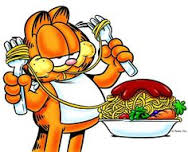 Zaterdag 3 februari 2018tussen 12 en 14 uuren vanaf 17 uurin de refter van onze schoolt.v.v. al onze leerlingenJullie kunnen komen genieten van een spaghetti, vegetarische spaghetti, vol au vent of goulash met frietjes! Als  dessert is er rijstpap of chocomousse. Voor of na het eten zijn jullie welkom in onze gezellige bodega!Voor een goede organisatie graag inschrijven voor 24 januari 2018 met onderstaande strook. Na betaling krijg je de strook terug met een stempel van de school als betalingsbewijs. Hiermee kan je aanmelden op het door jou aangeduide uur.  Inschrijven kan ook telefonisch 03 482 17 11 of via mail: leen.VanDessel@berlaar.beWe hopen jullie even talrijk te mogen ontvangen als vorig jaar !!!----------------------------------------------------------------------------------------Ja! Wij komen eten en bestellen: Volwassenen:……………. X spaghetti aan 10 euro     	                				=……………euro……………. X vegetarische spaghetti aan 10 euro					=……………euro……………. X vol au vent met frietjes aan 12 euro				=……………euro………….… X goulash met frietjes aan 12 euro					= …………..euro……………. X (twee) curryworsten met frietjes aan 7 euro			= …………..euroKinderen:……………. X kinderspaghetti aan 6 euro                               			=……………euro……………. X vegetarische kinderspaghetti aan 6 euro      			=……………euro……………. X vol au vent met frietjes aan 7 euro   				=……………euro……………. X goulash met frietjes aan 7 euro					=……………euro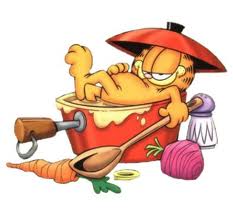 ……………. X curryworst met frietjes aan 5 euro				= …………..euroDessert:	……………. X chocomousse aan 2,5 euro                                     			=……………euro……………. X rijstpap aan 2,5 euro                                            			=……………euro											__________											  ……………euroWij komen eten om   12u   13u	    17u      18u     19u  (schrappen wat niet past)Naam: ……………………………………………………Adres: ………………………………………………………………………………………………………..……….Mailadres of telefoonnummer: ……………..………………………………….………………………………………………………………………………………